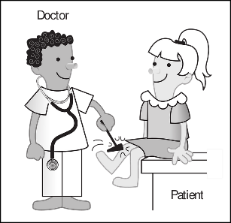 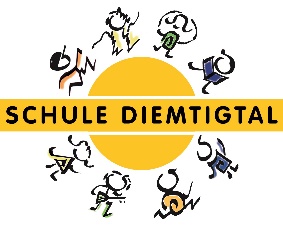             Schulärztliche Untersuchung 2023/24Terminbestätigung der Eltern für die schulärztliche UntersuchungWir bestätigen hiermit, dass wir für unser Kind den Termin zur schulärztlichen Untersuchung vereinbart haben:Kind Vorname			     Kind Nachname			     		Geburtsdatum			Klasse				     Termin der Untersuchung		Name des Arztes/Ärztin		     Unterschrift der Eltern		     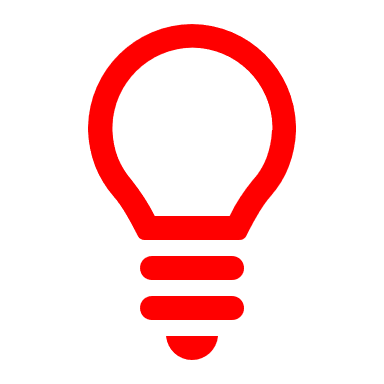 